How the School Sports Premium was used in 2017/18 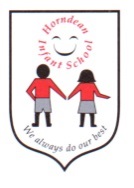 Allocation £17,770How it was usedCostImpactInstallation of outdoor adventure play equipment£2,894 from 17/18 allocationPhysical activity is embedded into the school day by having an active playground, encouraging pupils to be more physically active.  Good quality robust installation with a long lifespan will benefit all children at school over many years.Year F playground redevelopmentTotal cost£24,113PTA contribution £4,941£14,876 from 17/18 allocation £4,296 from 18/19 allocationThe EYFS places a strong emphasis on the importance and value of daily outdoor experiences for children’s learning and development. At Horndean Infants we take every opportunity to provide our children with excellent outdoor provision that they can access throughout the school day. The redevelopment of our outdoor area has further strengthened our ability to provide children time and space to enjoy energetic play daily. The structures such as pulleys, mud kitchen and water wall will provide increased co-operative play and learning opportunities, promoting increased physical activity and encouraging the development of both gross and fine motor skills as well as promoting a healthy lifestyle. The outdoor structures also help to develop shoulder and upper arm strength to aid children in using tools with control such as paintbrushes and pencils for early mark making, this in turn leading to high percentages of children meeting GLD in Writing. The large portable equipment provides children with the opportunities to make decisions on safety and risk as well as enabling them to work cooperatively to create their own structures. A robust all weather surface will ensure that the use of this outdoor space is enabled throughout the year.